Поліомієліт –  не забута хвороба   В Україні є всі передумови до збільшення захворювання на поліомієліт. Тому світові фахівці в галузі охорони здоров'я сьогодні використовують як привід нагадати про загрозу поліомієліту – серйозної хвороби, епідемії якої періодично трапляються в різних країнах. В Україні, зокрема і в нашому районі, від неї щеплено менше половини дітей, а значить, нам теж загрожує така епідемія. Вважається, що до тих пір, поки у світі залишиться хоч один інфікований вірусом поліомієліту, ризик зараження цією хворобою у всіх країнах не виключений, оскільки поліовірус легко імпортується в країну, вільну від поліо, і може швидко поширитися серед не щеплених. Наприклад, при недавній епідемії поліомієліту в Таджикистані померли 29 дітей, більше 480 залишилися паралізованими. Крім того, вірус був завезений в Казахстан, Туркменістан і Росію. Цього року почався спалах в Сирії, де рівень вакцинації дітей був вищий, ніж зараз в Україні. Торік було виявлено вірус поліомієліту в Ізраїлі, але там через добре організовану планову імунізацію ніхто не захворів. У цій країні також було проведено додаткову кампанію з вакцинації всіх дітей до 10 років, щоб зупинити циркуляцію вірусу.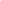     Поліомієліт – гостре інфекційне захворювання. Викликається поліовірусом, який вражає  спинний мозок  і нервову систему. Вірус передається від людини до людини через брудну воду або їжу, так що поліомієліт – одна з "хвороб брудних рук". Розмножується в кишечнику, виділяється з фекаліями, а потім поширюється. Заразитися поліомієлітом можна як від хворої людини з вираженими симптомами, так і від носія вірусу, якого неможливо визначити за зовнішніми ознаками. При цьому прихований період досить довгий – до 35 днів. Противірусних спеціальних препаратів не існує – хворих кладуть в лікарню на кілька тижнів і лікують різними медикаментами. Прийнято вважати, що поліомієліт загрожує тільки дітям, проте це не так: паралізуюче захворювання вражає людей різного віку, в тому числі і дорослих.      Вберегти від поліомієліту може тільки вакцинація. Якщо дитина отримала три дози вакцини проти поліо, то вже вважається захищеною, ревакцинація у 18 місяців, 6 та 14років вітається – вона закріплює ефект. Крім того, навіть повністю вакцинованому дорослому або дитині добре було б дати додаткову дозу вакцини перед виїздом в країну, в якій виявлено епідемію, або навіть просто випадки поліомієліту. Такий підхід застосовується для того, щоб звести ризик до мінімуму: адже серед щеплених обов'язково знайдеться кілька людей, імунітет яких, через певні особливості організму, після введення вакцини "не включився", або ті, кому ввели вакцину, яка неправильно зберігалася і вона не подіяла.  Дитина, старша одного року починає часто контактувати з іншими дітьми, а значить, ризик підхопити вірус у неї вищий. Тому перед виходом "у світ" дітей треба захистити необхідною кількістю доз вакцини (ті ж 3 уколи), які передбачені первинним вакцинальним комплексом. Почавши вакцинуватися до року, до свого першого дня народження дитина вже буде надійно захищена. А от якщо вакцинація починається в рік або пізніше, захист буде слабкішим.  Якщо з якихось причин дитина не щеплена вчасно, вакцинуватися можна і потрібно в будь-якому віці – тактику вакцинації в кожному конкретному випадку обов'язково визначає лікар. Бережіть своє здоров’я!                 Олексій Косько, лікар-епідеміолог, завідувач відділення